Publicado en Monzón el 19/07/2022 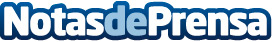 Talleres Murillo explica cómo evitar multas de la DGT por arrastrar caravanas Las caravanas se han popularizado a causa de la pandemia, pero muchos no han contemplado que se deben cumplir ciertos requisitos a la hora de conducirlas y arrastrarlas para evitar llevarse una buena multa durante las vacaciones. El aspecto que hay que tener más en cuenta, es la MMA, pues determinará si se necesita un tipo de carnet u otro para conducir el conjunto.Datos de contacto:José Luís Murillo974 40 20 12Nota de prensa publicada en: https://www.notasdeprensa.es/talleres-murillo-explica-como-evitar-multas-de Categorias: Viaje Automovilismo Aragón Industria Automotriz http://www.notasdeprensa.es